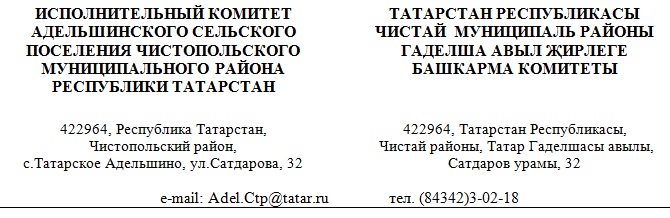 16.01.2022                                                                                                                №3                                                                                Об утверждении отчета об исполнении бюджетаАдельшинского сельскогопоселения за 4 квартал 2022г. В соответствии со ст.264.2 Бюджетного кодекса Российской Федерации, Исполнительный комитет Адельшинского сельского поселенияП О С Т А Н О В Л Я Е Т:Утвердить  отчет об исполнении бюджета Адельшинского сельского поселения за 4 квартал 2022 года, согласно приложению  №1.2. Обнародовать настоящее постановление на информационных стендах Адельшинского сельского поселения и разместить на официальном сайте Чистопольского муниципального района адрес http:/chistopol.tatarstan.ru.Глава Адельшинскогосельского поселения                                                                             Ф.Х.Сабирзянов ПОСТАНОВЛЕНИЕКАРАР    